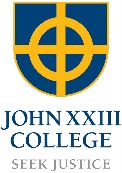                                                                                John XXIII College                         MAGIS  AWARDS  BREAKFAST  2021                                           Years 7-12                               Thursday September 23            7.30am      Thomas More Exhibition Centre                                                          A light Breakfast will be served at 7.30am                                                                  AWARDS TO BE PRESENTED                                                                       INTERSCHOOL COMPETITIONS                                                      WADL Debating, Da Vinci Decathlon, Mock Trials,                              Famelab, Creative Edge, Tournament of Minds, British Parliamentary Debating                                                                             HOUSE  EVENTS                                               House Academic Challenge Series,  Public Speaking                                                                      Creative Writing,  Chess                                                                    PERSONAL PROJECT AWARDS                                                              MAGIS  CHAMPION SCHOLAR AWARDS                                                             SPECIAL AWARDS FOR SERVICE TO MAGIS                                                Three short Magis Videos will be shown during the Breakfast           A list of Award winners will be circulated in week 9.  Parents and family are invited to attend.        ----------------------------------------------------------------------------------------------------------------------------------------------------                                                            MAGIS AWARDS BREAKFAST RESPONSE              Student’s Name: ________________________    Year:  ______________             Number from our family attending the Awards Breakfast                                 on Thursday September 23 (including students):   ______               signed:  _____________________ Parent/guardian             Please return this form to the Magis office or Student Services by Thursday September 16.  Thank you.